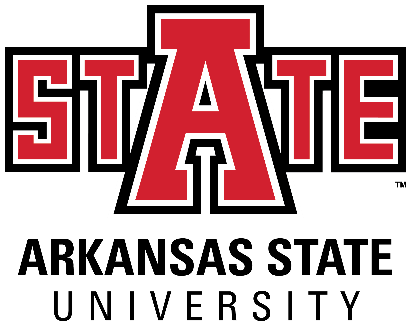 Students requiring developmental course work based on low entrance exam scores (ACT, SAT, ASSET, COMPASS) may not be able to complete this program of study in eight (8) semesters. Developmental courses do not count toward total degree hours. Students having completed college level courses prior to enrollment will be assisted by their advisor in making appropriate substitutions.  In most cases, general education courses may be interchanged between semesters. A minimum of 45 hours of upper-level credit (3000-4000 level) is required for this degree. Mandatory state and institutional assessment exams will be required during your degree program. Failure to participate in required assessments may delay graduation.Additional Graduation Requirements:2020-2021 BACHELORS OF SCIENCE AGRICULTURE DEGREES For a more detailed outline of all academic requirements and regulations for the Bachelors of Science in Agriculture degrees, please see the 2020-2021 Undergraduate Bulletin. 1. At least 120 credit hours 2. 45 hours of upper level (JR/SR) credit 3. Completed all required and elective hours 4. Maintain a minimum 2.0 GPA in all sections of the degree course work a. General Education b. Ag Core c. Major Requirements d. Program Emphasis Requirements e. Free Electives 5. Minimum overall 2.0 GPA (including A-State and Transfer hours) Year 1Year 1Year 1Year 1Year 1Year 1Year 1Year 1Year 1Fall SemesterFall SemesterFall SemesterFall SemesterSpring SemesterSpring SemesterSpring SemesterSpring SemesterCourse No.Course NameHrsGen EdCourse No.Course NameHrsGen EdANSC  1613/1621Intro to Animal Science/ Lab4AGEC 1003Intro to AgriBusiness3ENG 1003Composition I 3xENG 1013Composition II3xAGRI 1213Making Connections in Agriculture3HIST 1013/1023;  SOC 2013; POSC 1003; GEO2613;   CMAC 1003 Choose one: World Civ to/ since 1660; Intro to sociology; Intro to Psychology; Intro to Politics; Intro to Geography; Intro to Mass Communication3xMATH 1023College Algebra3xPSSC 1303Intro to Plant Science3ART/MUS/THEA 2503Fine Arts: Visual/ Music/ Theater3BIOL 1003/1001Biological Science/ Lab4xTotal Hours: Total Hours: 16 16 Total Hours:Total Hours:1616Year 2Year 2Year 2Year 2Year 2Year 2Year 2Year 2Year 2Fall SemesterFall SemesterFall SemesterFall SemesterSpring SemesterSpring SemesterSpring SemesterSpring SemesterCourse No.Course NameHrsGen EdCourse No.Course NameHrsGen EdECON 2313 or 2333Macroeconomics or Economic Concepts in issues3xHIST 2763/2773 or POSC 2103US History to 1876/ since 1876 or Intro to US Government3xENG 2003/2013 or PHIL 1303World Literature to/ since 16603xPSSC 2813 or AGST 2003Soils or Intro to Ag Systems 3CHEM  1043/1041 or CHEM 1013/ 1011Fund. Concepts of Chemistry/ Lab or General Chem I/ Lab4xAGRI 2213 or BIO 3013Genetic Improvement or Genetics3COMS 1203Oral Communication3xCHEM 1023/1021 or CHEM 1052General Chemistry II/ lab or Fund. Concepts of Organic and Biochem4 or 2Free ElectiveConsult with Advisor3xANSC 3703 Poultry Flock Management3Total Hours: Total Hours: 16 16 Total Hours:Total Hours:14-1514-15Year 3Year 3Year 3Year 3Year 3Year 3Year 3Year 3Year 3Fall SemesterFall SemesterFall SemesterFall SemesterSpring SemesterSpring SemesterSpring SemesterSpring SemesterCourse No.Course NameHrsGen EdCourse No.Course NameHrsGen EdANSC 3633Vet Anatomy and Physiology3ANSC 4683Reproductive Physiology3STAT 3233Applied Statistics3UL ANSC ElectiveUpper Level ANSC Elective( 12 hours)3ANSC 3613Nutritional Management Domestic Animals3AGRI 4723Ag Connections 3BIO 2103/2101Microbiology for Nursing/ lab4AGEC 4073Agribusiness Management3UL ANSC ElectiveUpper level ANSC Elective (12 hours)3ANSC 4673Digestive Physiology and Nutrition 3Total Hours: Total Hours: 16 16 Total Hours:Total Hours:1515Year 4Year 4Year 4Year 4Year 4Year 4Year 4Year 4Year 4Fall SemesterFall SemesterFall SemesterFall SemesterSpring SemesterSpring SemesterSpring SemesterSpring SemesterCourse No.Course NameHrsGen EdCourse No.Course NameHrsGen EdANSC 4663Principles of Breeding3ANSC 4003Current Issues in Animal Agriculture3UL ANSC ElectiveUpper level ANSC Elective (12 hours)3UL ANSC ElectiveUpper Level ANSC Elective (12 hours)3UL Support ElectiveUpper Level Support Elective(AGEC, AGED, ANSC, BIO, CHEM, PSSC)3UL Support ElectiveUpper Level Support Elective(AGEC, AGED, ANSC, BIO, CHEM, PSSC)3AGRI 3813AG Biosystems I3AGRI 3823AG Biosystems II3Free ElectiveConsult with advisor3Free ElectiveConsult with advisor1-3Total Hours: Total Hours: 1515Total Hours:Total Hours:13-1513-15Total Upper-Level Hours: Total Upper-Level Hours: 4545Total Degree Hours:Total Degree Hours:120120